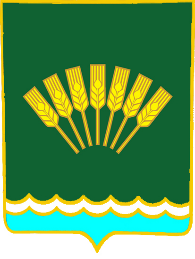 ҠAPAP                                                                                         ПОСТАНОВЛЕНИЕ  17 январь 2022 г.                                     №1-1                    17 января 2022 г. О создании единой комиссии по организации и проведению торгов по продаже муниципального имущества и земельных участков, а также права на заключение договоров аренды муниципального имущества и земельных участков, договоров безвозмездного пользования, договоров доверительного управления имуществом и иных договоров, предусматривающих переход прав владения и (или) пользования в отношении муниципального имущества и перечня видов имущества, в отношении которого заключение указанных договоров может осуществляться путем проведения торгов в форме конкурса, а также предоставления муниципального имущества без проведения  торгов В соответствии с Федеральным законом от 06.10.2003 №131-ФЗ «Об общих принципах организации местного самоуправления в Российской Федерации», ст.125, 215,294,295,447,448 Гражданского кодекса Российской Федерации, ст.39.11 Земельного кодекса Российской Федерации, постановлением Правительства Российской Федерации от 12.08.2002 г. №585 (в ред. от 12.02.2011 №71) «Об утверждении Положения об организации продажи государственного или муниципального имущества на аукционе и положения об организации продажи находящихся  в государственной или муниципальной собственности акций акционерных обществ на специализированном аукционе», приказом Федеральной антимонопольной службы России от 10.02.2010 №67 «О порядке проведения  конкурсов или аукционов на право заключения договоров аренды, договоров безвозмездного  пользования, договоров доверительного управления имуществом, иных договоров, предусматривающих переход прав в отношении государственного или муниципального имущества, и перечне видов имущества, в отношении которого заключение указанных договоров может осуществляться путем проведения торгов в форме конкурса», Законом Республики Башкортостан от 05.01.2004г. №59-з (в ред. от 22.06.2018 №648-з) «О регулировании земельных отношений в Республике Башкортостан», Уставом сельского поселения Октябрьский сельсовет муниципального района Стерлитамакский район Республики БашкортостанПОСТАНОВЛЯЮ:1. Создать единую комиссию по организации и проведению торгов по продаже муниципального имущества и земельных участков, а также права на заключение договор аренды муниципального имущества и земельных участков, договоров безвозмездного пользования, договоров доверительного управления имуществом и иных договоров, предусматривающих переход прав владения и (или) пользования в отношении муниципального имущества и перечня видов имущества, в отношении которого заключение указанных договоров может осуществляться путем проведения торгов в форме конкурса, а также предоставления муниципального имущества без проведения торгов и утвердить состав согласно приложению №1.         2. Утвердить  Положение о единой комиссии по организации и проведению торгов по продаже муниципального имущества и земельных участков, а также права на заключение договоров аренды муниципального имущества  и земельных участков, договоров безвозмездного пользования, договоров доверительного управления имуществом и иных договоров, предусматривающих переход прав владения и (или) пользования в отношении муниципального имущества и перечня видов имущества, в отношении которого заключение указанных договоров может осуществляться путем проведения торгов в форме  конкурса, а также представления муниципального имущества без проведения торгов, согласно приложению №2.	3. Настоящее решение обнародовать в установленном порядке на информационном стенде и разместить в информационно-телекоммуникационной сети «Интернет» на официальном сайте сельского поселения Октябрьский сельсовет муниципального района Стерлитамакский район Республики Башкортостан.	4. Контроль за исполнением настоящего Постановления оставляю за собойГлава сельского поселенияОктябрьский сельсоветмуниципального района Стерлитамакский районРеспублики Башкортостан                                                          А.А. НестеренкоПриложение №1к постановлению администрациисельского поселения Октябрьскийсельсовет муниципального районаСтерлитамакский районРеспублики Башкортостанот    17 января 2022 г.  №1-1       Состав единой комиссии  по организации и проведению торгов по продаже муниципального имущества и земельных участков, а также права на заключение договор аренды муниципального имущества и земельных участков, договоров безвозмездного пользования, договоров доверительного управления имуществом и иных договоров, предусматривающих переход прав владения и (или) пользования в отношении муниципального имущества и перечня видов имущества, в отношении которого заключение указанных договоров может осуществляться путем проведения торгов в форме конкурса, а также предоставления муниципального имущества без проведения торговПредседатель комиссии:А.А. Нестеренко – глава администрации сельского поселения Октябрьскийсельсовет муниципального района Стерлитамакский район Республики БашкортостанЗаместитель председателя комиссии:А.В.Фасхиева – управляющий делами администрации сельского поселения Октябрьский сельсоветЧлены комиссии:А.В.Фасхиева – управляющий делами администрации сельского поселения Октябрьский сельсоветЗ.С.Денисова – землеустроитель администрации сельского поселения Октябрьский сельсоветЛ.П. Хасанова – специалист по делам молодежи администрации сельского поселения Октябрьский сельсоветСекретарь комиссии:Л.П. Хасанова – специалист по делам молодежи администрации сельского поселения Октябрьский сельсоветПриложение №2к постановлению администрациисельского поселения Октябрьскийсельсовет муниципального районаСтерлитамакский районРеспублики Башкортостан                                                                                          от  17 января .2022 г.  №1-1       Положениео единой комиссии  по организации и проведению торгов по продаже муниципального имущества и земельных участков, а также права на заключение договор аренды муниципального имущества и земельных участков, договоров безвозмездного пользования, договоров доверительного управления имуществом и иных договоров, предусматривающих переход прав владения и (или) пользования в отношении муниципального имущества и перечня видов имущества, в отношении которого заключение указанных договоров может осуществляться путем проведения торгов в форме конкурса, а также предоставления муниципального имущества без проведения торговОбщие положения1.1.Единая комиссия  по организации и проведению торгов по продаже муниципального имущества и земельных участков, а также права на заключение договор аренды муниципального имущества и земельных участков, договоров безвозмездного пользования, договоров доверительного управления имуществом и иных договоров, предусматривающих переход прав владения и (или) пользования в отношении муниципального имущества и перечня видов имущества, в отношении которого заключение указанных договоров может осуществляться путем проведения торгов в форме конкурса, а также предоставления муниципального имущества без проведения торгов (далее – Комиссия) образована в целях обеспечения оборота муниципального имущества и земельных участков, находящихся в административных границах сельского поселения Октябрьский сельсовет муниципального района  Стерлитамакский район Республики Башкортостан, единства предъявляемых требований к претендентам и участникам торгов, в целях соблюдения принципов публичности и прозрачности, а также в целях развития добросовестной конкуренции при осуществлении торгов.1.2.Правовую основу деятельности Комиссии составляют Федеральный закон от 06.10.2003 №131-ФЗ «Об общих принципах организации местного самоуправления в Российской Федерации», Гражданский кодекс Российской Федерации, постановление Правительства Российской Федерации от 12.08.2002 г. №585 (в ред. от 12.02.2011 №71) «Об утверждении Положения об организации продажи государственного или муниципального имущества на аукционе и положения об организации продажи находящихся  в государственной или муниципальной собственности акций акционерных обществ на специализированном аукционе», приказ Федеральной антимонопольной службы России от 10.02.2010 №67 «О порядке проведения  конкурсов или аукционов на право заключения договоров аренды, договоров безвозмездного  пользования, договоров доверительного управления имуществом, иных договоров, предусматривающих переход прав в отношении государственного или муниципального имущества, и перечне видов имущества, в отношении которого заключение указанных договоров может осуществляться путем проведения торгов в форме конкурса».1.3.Продавцом муниципального имущества, в том числе земельных участков, или права на заключение иных договоров такого муниципального имущества, в том числе земельных участков (далее Продавец), выступает Администрация сельского поселения Октябрьский сельсовет муниципального района Стерлитамакский район Республики Башкортостан.1.4. Организатором торгов выступает Администрация муниципального района Стерлитамакский район Республики Башкортостан (далее организатор торгов).Задачи комиссии2.1.Основными задачами комиссии являются: - соблюдение принципов гласности, единства требований и создания равных конкурентных условий среди заявителей и участников торгов;- совершенствование порядка предоставления муниципального имущества и земельных участков, расположенных в административных границах сельского поселения Октябрьский сельсовет муниципального района Стерлитамакский район Республики Башкортостан;- взаимодействие с органами местного самоуправления муниципального образования Стерлитамакский район, а также с заинтересованными физическими и юридическими лицами в части обеспечения организации и проведения торгов.Основные функции комиссииОсновными функциями комиссии являются: - проверка документов и материалов, представленных заявителями, участниками торгов в соответствии с требованиями, установленными аукционной (конкурсной) документацией, и достоверность сведений, содержащихся в этих документах и материалах;- принятие решений о признании претендентов участниками торгов или об отказе в допуске к участию в торгах по основаниям, установленным федеральным законодательством;- принятие решений о признании торгов несостоявшимися;- определение победителя торгов и направление ему уведомления о признании его победителем или принятие иного решения по результатам торгов;- ведение и подписание протоколов проведения торгов;- уведомление участников о результатах проведения торгов;- предложение Администрации сельского поселения Октябрьский сельсовет муниципального района Стерлитамакский район Республики Башкортостан предоставлять право на заключение договора купли-продажи, договора аренды муниципального имущества и земельных участков, а также иных договоров единственному участнику по основаниям, установленным федеральным законодательством;- рассмотрение заявок на оформление прав пользования муниципальным имуществом муниципального района Стерлитамакский район Республики Башкортостан;- осуществление иных функций в целях организации и проведения торгов в соответствии с настоящим Положением. Полномочия комиссии.Для реализации своих задач и функций комиссия вправе:-  рассматривать заявки и документы претендентов.- устанавливать факт поступления от претендентов задатков за участие в торгах на основании выписки (выписок) с соответствующего счета (счетов).- запрашивать и получать необходимые документы, материалы и информацию от государственных органов, предприятий и организаций по вопросам, отнесенным к сфере ее деятельности.- принимать решения о признании торгов несостоявшимися в случаях, предусмотренных действующим законодательством.- принимать решения по предоставлению прав пользования муниципальным имуществом Администрации сельского поселения Октябрьский сельсовет муниципального района Стерлитамакский район Республики Башкортостан.Обязанности комиссии      Члены комиссии обязаны:- руководствоваться в своей деятельности требованиями настоящего Положения;- присутствовать на заседаниях комиссии;- соблюдать конфиденциальность информации, ставшей известной им при исполнении своих обязанностей;5.2. Председатель комиссии обязан:- осуществлять общее руководство работой комиссии и нести персональную ответственность за выполнение возложенных на комиссию задач.- осуществлять контроль за процедурой проведения торгов.Порядок работы комиссии:Заседание комиссии проводится в день и час проведения торгов, указанные в информационном сообщении. Заседание комиссии по рассмотрению заявок по предоставлению прав пользования муниципальным имуществом без проведения торгов проводится в день и час по указанию председателя Комиссии.Секретарь комиссии по указанию председателя комиссии оповещает членов комиссии о дате заседания и об изменении даты в случае переноса заседания.Заседание комиссии считается правомочным, если на нем присутствует не менее двух третей ее состава.Заседание комиссии открывает и ведет председатель комиссии, в случае его отсутствия - заместитель председателя комиссии. Председатель оглашает повестку дня, ставит на обсуждение заявки, допущенные к участию в торгах, по которым высказывают свое мнение члены комиссии.Решения комиссией принимаются простым большинством голосов от общего числа присутствующих членов путем открытого голосования. При равенстве голосов голос председателя является решающим. Секретарь комиссии участие в голосовании не принимает.Решение о выборе предложения, соответствующего условиям проведения конкурса и критериям, указанным в информационном сообщении, либо содержащего наиболее высокую цену из предложенных за приобретение права на заключение договоров принимается коллегиально, фиксируется в протоколе о результатах торгов (конкурса, аукциона).Секретарь комиссии составляет протокол о результатах торгов (конкурса, аукциона), в котором фиксирует мнение каждого члена комиссии по рассматриваемой заявке, состав комиссии, принятое решение. Секретарь комиссии составляет протокол о результатах рассмотрения заявок по предоставлению прав пользования муниципальным имуществом сельского поселения Октябрьский сельсовет муниципального района Стерлитамакский район Республики Башкортостан без проведения торгов.Протокол о результатах торгов (конкурса, аукциона) подписывается в день определения победителя всеми присутствующими членами комиссии и утверждается председателем комиссии.Протокол о результатах рассмотрения заявок по предоставлению прав пользования муниципальным имуществом муниципального района Стерлитамакский район Республики Башкортостан без проведения торгов подписывается всеми присутствующими членами комиссии и утверждается председателем комиссии.